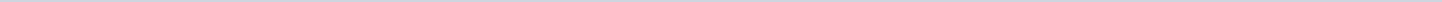 Index (1 onderwerp)1 Lbr VNG 20-029, Coronacrisis nr 11, zaaknr 619681, 20200608Lbr VNG 20-029, Coronacrisis nr 11, zaaknr 619681, 20200608MetadataDocumenten (1)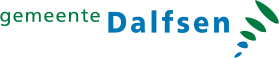 Gemeente DalfsenAangemaakt op:Gemeente Dalfsen28-03-2024 18:49Ingekomen stukPeriode: 2024Laatst gewijzigd29-06-2020 12:29ZichtbaarheidOpenbaarStatusVoor kennisgeving aannemen#Naam van documentPub. datumInfo1.Lbr VNG 20-029, Coronacrisis nr 11, zaaknr 619681, 2020060808-06-2020PDF,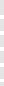 279,79 KB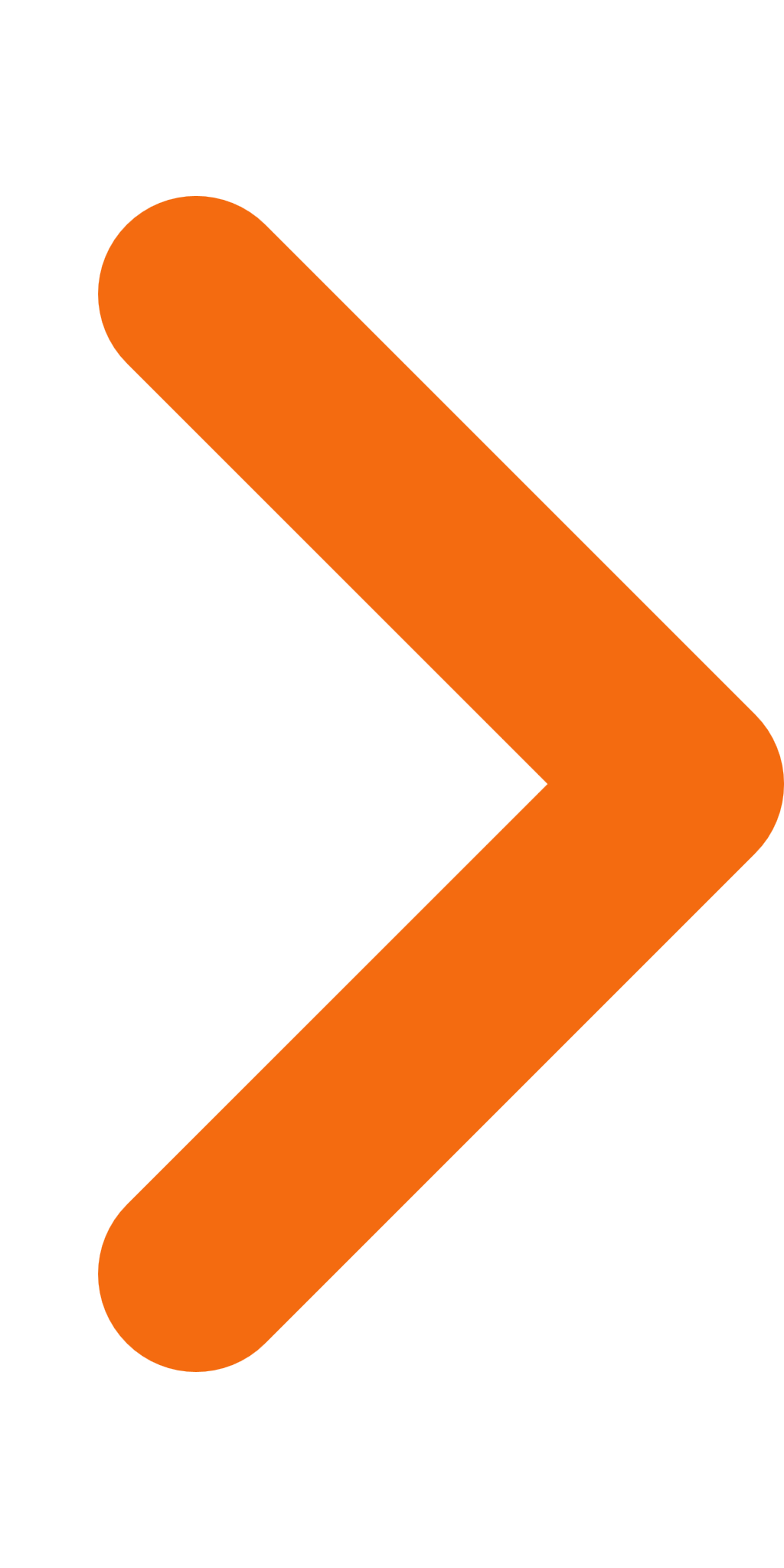 